Odbor: podnikateľ pre rozvoj vidiekaPredmet: Chov hospodárskych zvieratRočník: 1:AUčiteľ OP: Jana CavarováVypracovaný projekt pošlite na : janka.cavar@gmail.com Súbor označte svojim menom a triedou ( npr. Vlček 1.A)Posledný termín odovzdania: 17.04.2020 Dodržte stanovený termín.Z vypracovania dostanete  2 známky podľa jednotlivých  tematických  okruhov. Zadanie pre vypracovanie projektu:   KrmiváPopíšte rozdelenie krmív zo všetkých hľadísk (príklad. podľa miesta výroby – hospodárske,......PODROBNE)Poľa rozdelenia krmív zatrieďte nasledovné krmivá + uveďte približnú dávku pre jednotlivé druhy zvierat na kus a deň / uveďte len pre ten druh dávku , pre ktorý je  krmivo  vhodné.zelený krm, lúčne seno, kŕmna repa, sója, ďatelina, lucerna siata, zrno pšenice, kukurica na siláž, mletý vápenec, kamenná soľ, mlieko, rybia múčka, melasa, pšeničné otruby, pivovarské mláto,(príklad: kŕmne zemiaky – je to hospodárske krmivo, objemové, šťavnaté,  sacharidové...) 
Popíšte aké krmivo je močovina, ako sa získava a dávku pre výkrmového býka.Podľa nasledovných obrázkov určte krmivo: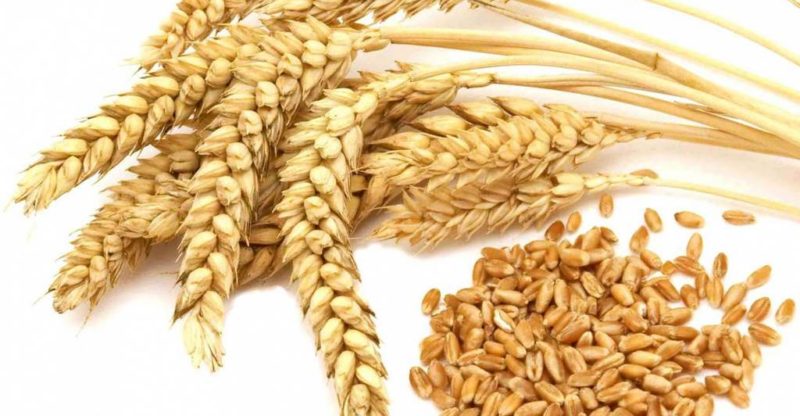 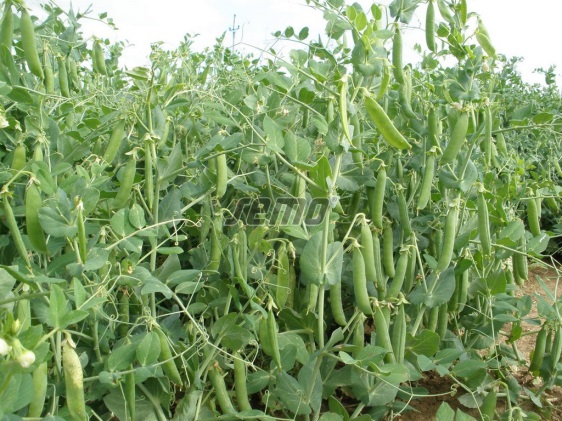 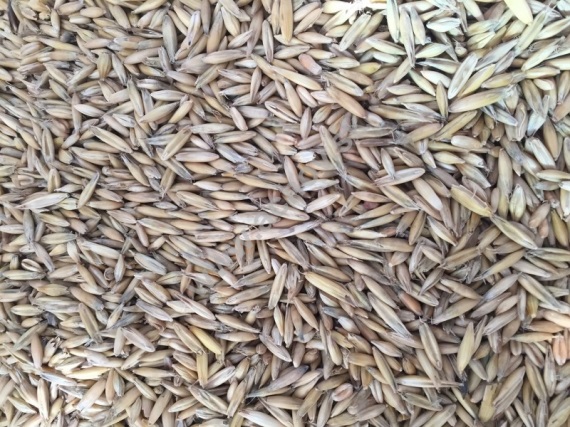 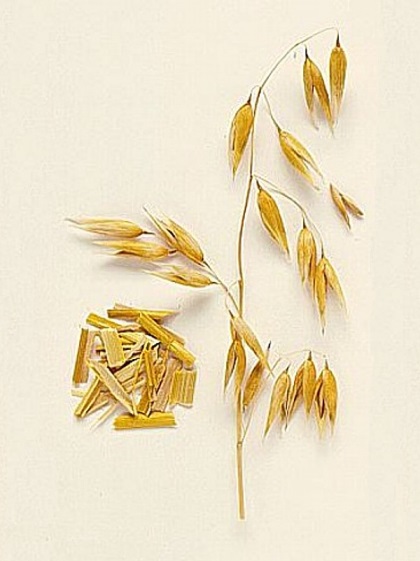 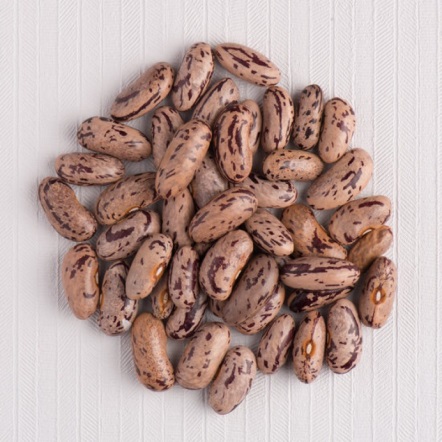 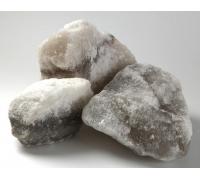 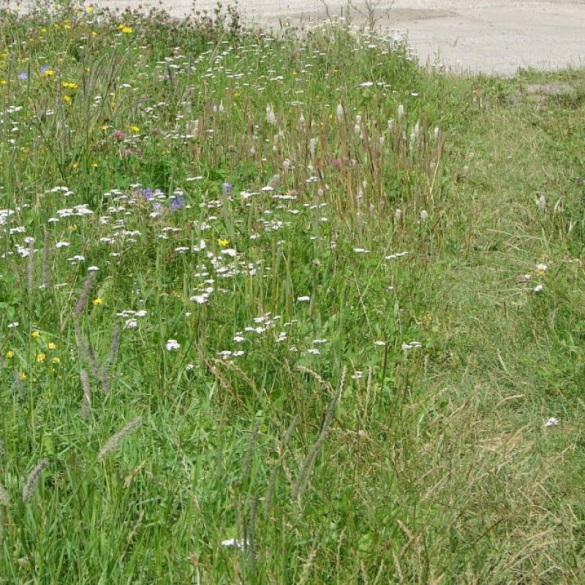 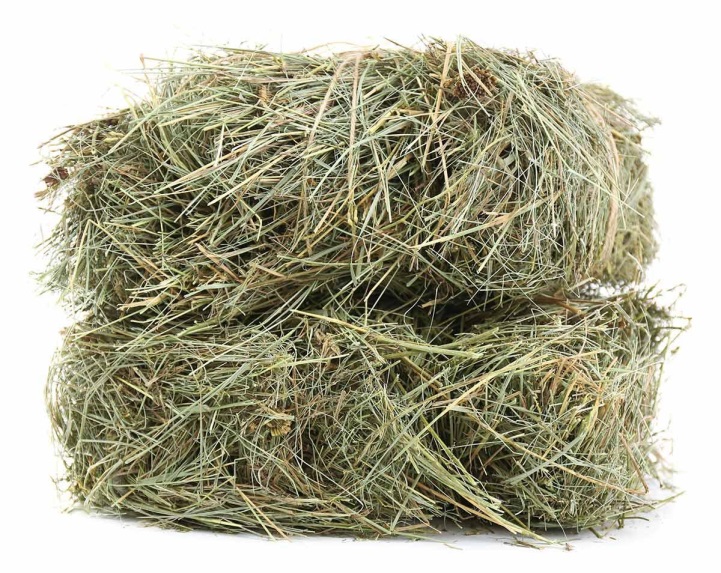 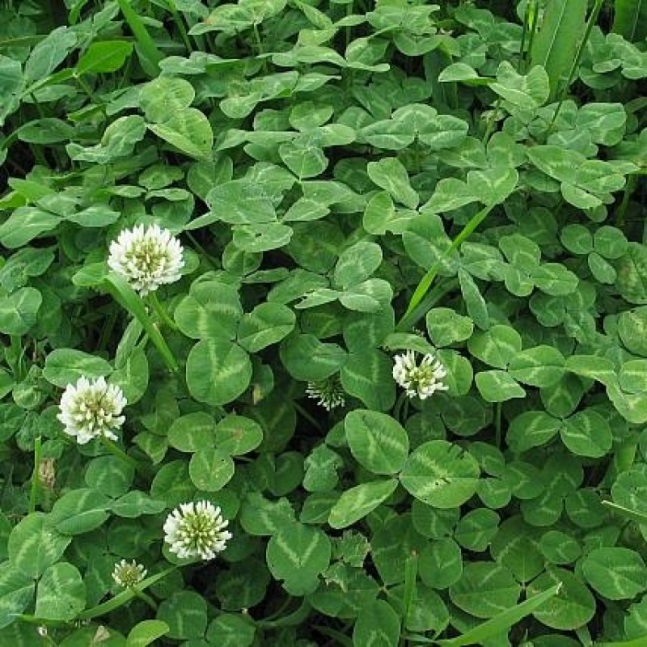 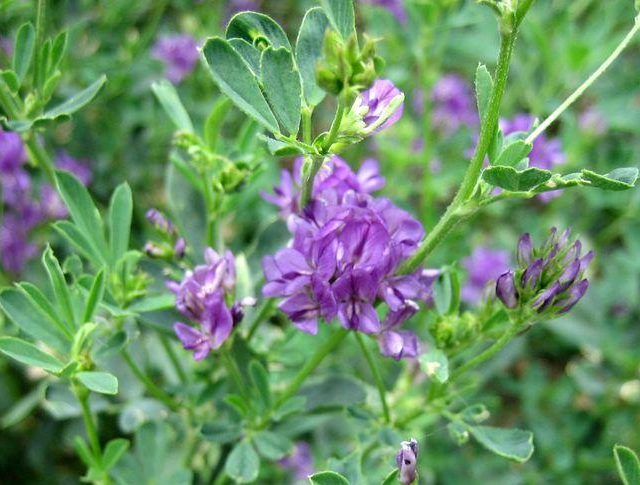 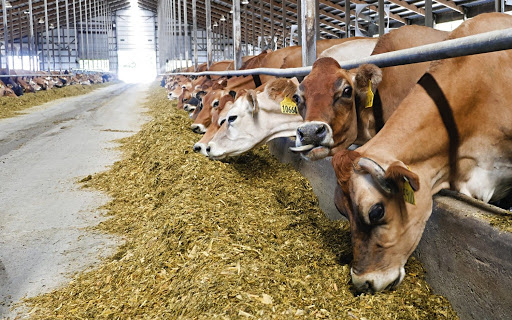 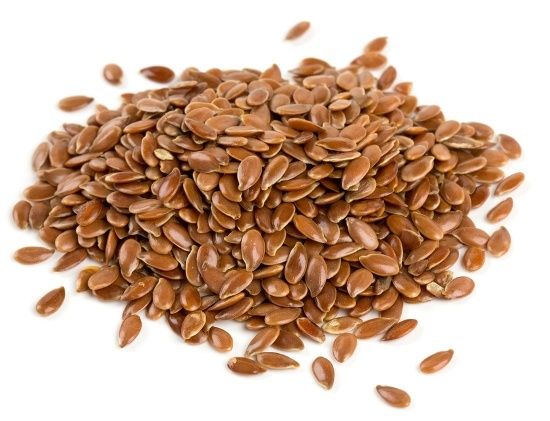 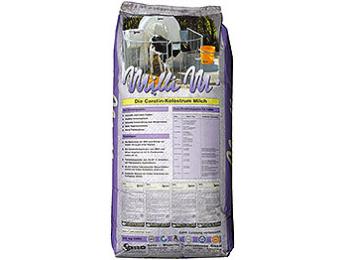 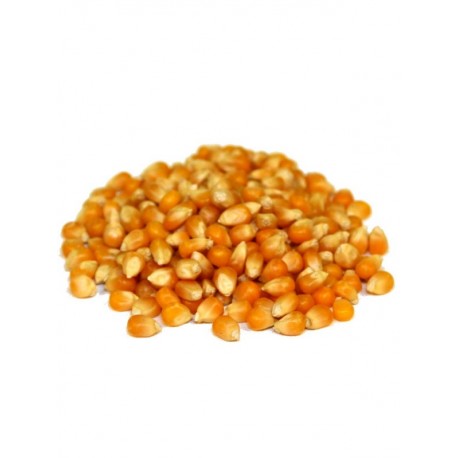 Na vypracovanie projektu použite učebné texty z chovu HZ pre 1. ročník – časť tráviaca sústava,  výživa a krmivá, poznatky z odborného výcviku, internetu, inú odbornú literatúru.     